Highly Interactive Model for NUSELI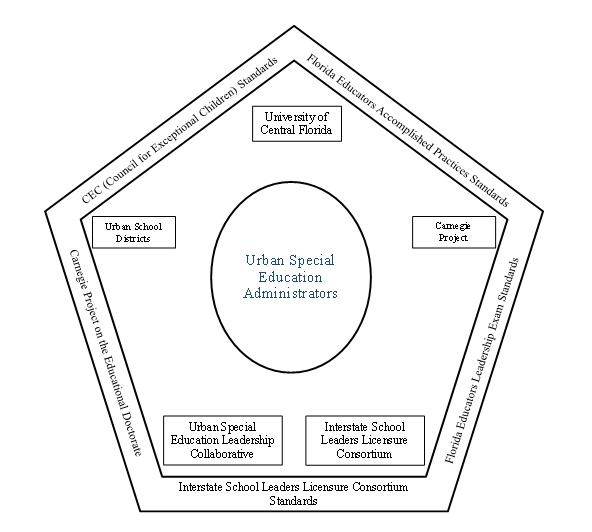 